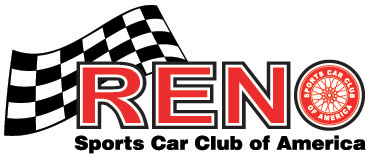 EASTERN SIERRA SPRING TREKMay 8, 2021Come join us for a spirited drive through the Eastern Sierra Foothills on Saturday afternoon, May 8, 2021, beginning at 2:00 PM. This SCCA Trek is a non-competitive driving event intended to foster social interaction among participants. The Trek will use a “convoy style-follow the car ahead of you” format. Driving time will be approximately 2 hours plus time for sightseeing stops and a pit stop or two. The Trek will conclude at the Casino Fandango with a very brief business meeting and no-host lunch/dinner and drinks.We will meet up in the Carson City Walmart Supercenter parking lot located at 3770 Highway 395 S, Carson City NV 89701. Everyone is welcome to join the trek rally in any vehicle that is licensed to operate on public highways. Drivers must have a government issued driver’s license.The basic route is as follows:From Walmart turn right (South) on US-395.Turn Right on Jacks Valley Rd. Jacks Valley changes to Foothill Road.Continue on Foothill Road through Genoa past the Fay-Luther Trailhead to Fredericksburg Rd.Turn Right on Fredericksburg Rd/Foothill Rd (enter California) and continue past Emigrant Trail to Carson Pass Highway ‘88’.Turn right on Highway ‘88’. Continue on ‘88’ to Woodfords CA.Turn left on ‘89’ Alpine State Highway. Continue on highway ‘89’ through Markleeville to ‘89’ Robert M Jackson Memorial Highway. (Do not continue straight onto highway 4)Turn left on ‘89’ Robert M Jackson Memorial Highway toward ‘Monitor Pass’ and continue to US-395.Turn Left on US-395 toward Topaz Lake. Continue North on US-395 to Carson City and Casino Fandango.Please RSVP Carol Deborde, event Chairperson at email: c_deborde@charter.net or text to: (775) 450-1393.